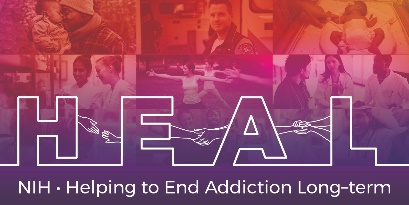 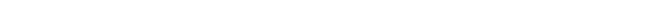 The Medication Adherence Report Scale- MARS 5 is Copyrighted.  To access this measure, please fill out this form: https://service.elsevier.com/app/contact/supporthub/permissions-helpdesk/When applying for access, please indicate that you are conducting research as part of the NIH HEAL Initiative: “Our study is a NIH funded study.  We are part of the HEAL Initiative.”  Once you have license permission, please share your email confirmation with HEAL_CDE@hsc.utah.edu for access to the NIH HEAL Initiative’s CDE for this measure.  An English CRF is available for this measure. 